SzálláslehetőségA Fuvolaverseny idejére 2024. április 12-14. között az alábbi lehetőséget kínáljuk a szállás foglalására:Kaffka Margit KollégiumA kollégium címe: 7400 Kaposvár, Bajcsy-Zs. u. 6.A Kaffka Margit Kollégiumban kétféle szobatípus van. A hallgatói szobák háromszemélyesek, folyosón található közös toalettel és zuhanyzóval. A Kaffka Margit Kollégiumban vannak összkomfortos szobák is. Ezen szobák kétszemélyesek, saját zuhanyzóval és toalettel rendelkeznek.Csukás Zoltán Kollégium és Új KollégiumA kollégiumok címe: 7400 Kaposvár, Guba Sándor u. 40..A Csukás Zoltán Kollégiumban kétszemélyes hallgatói szobák vannak, folyosón található közös toalettel és zuhanyzóval. Az Új Kollégiumban kétszemélyes összkomfortos szobák vannak, saját toalettel és zuhanyzóval. Az idegenforgalmi adó megfizetése alól mentesülnek a 18. életév alatti vendégek.Az alkalmazott szállásdíj mértéke mindhárom kollégiumban:két- illetve háromszemélyes elhelyezéssel a két-, illetve három ágyas szobákban: 5500 Ft/fő/éj.egyszemélyes elhelyezéssel a két-, illetve három ágyas szobákban: 9 000 Ft/fő/éj.idegenforgalmi adó (IFA) 400 Ft/fő/éj, ami minden 18. életévet betöltött személy esetén fizetendő.Az átutalásos számla kiállításához megrendelő küldése szükséges. Jelen dokumentum felhasználható a tankerületi kötelezettségvállalások benyújtásához. Fizetni átutalással és készpénzzel is lehetséges.A Tankerületeken kívül érkező egyéb vendégek (családtagok, kísérők) szállásdíját a helyszínen készpénzben vagy bankkártyával is lehetséges kiegyenlíteni az előzőekben megadott szállásdíjakat alkalmazva.A bevezetésre került VIZA rendszer miatt, minden érkező vendégnek a személyi igazolványát, vezetői engedélyét vagy úti okmányát bemutatni szükséges. A szállás elfoglalásához bejelentőlap kitöltése szükséges, melyet a szállás elfoglalásakor kell leadni.A szállások összesítését a Kaposvári Liszt Ferenc Zeneiskola szervezői végzik, így minden dokumentumot a jeneykaposvar@gmail.com címre kérünk eljuttatni. Határidő a megrendelők beküldésére: 2024. március 27.MegrendelőMagyar Agrár- és Élettudományi Egyetem, Hu-2100 Gödöllő, Páter Károly utca 1.adószám: 19294784-2-44Az alkalmazott szállásdíj mértéke mindhárom kollégiumban:két- illetve háromszemélyes elhelyezéssel a két-, illetve három ágyas szobákban: 5500 Ft/fő/éj.egyszemélyes elhelyezéssel a két-, illetve három ágyas szobákban: 9 000 Ft/fő/éj.idegenforgalmi adó (IFA) 400 Ft/fő/éj, ami minden 18. életévet betöltött személy esetén fizetendő.A szobák elosztása miatt kérnénk név szerint feltüntetni a szállást igénylőket. Köszönjük.Az átutalásos számla kiállításához megrendelő küldése szükséges, melyet a jeneykaposvar@gmail.com e-mail címre várunk.Számlázási név/cím:Egyéb közlendő:kelt:Megrendelő aláírásaA szállást igénybe vevők adatai személyek szerint kitöltve:névszületési hely, időlakcímszemélyi igazolvány szám.A szállást igénybe vevők adatai személyek szerint kitöltve:névszületési hely, időlakcímszemélyi igazolvány szám.A szállást igénybe vevők adatai személyek szerint kitöltve:névszületési hely, időlakcímszemélyi igazolvány szám.A szállást igénybe vevők adatai személyek szerint kitöltve:névszületési hely, időlakcímszemélyi igazolvány szám.A szállást igénybe vevők adatai személyek szerint kitöltve:névszületési hely, időlakcímszemélyi igazolvány szám.A szállást igénybe vevők adatai személyek szerint kitöltve:névszületési hely, időlakcímszemélyi igazolvány szám.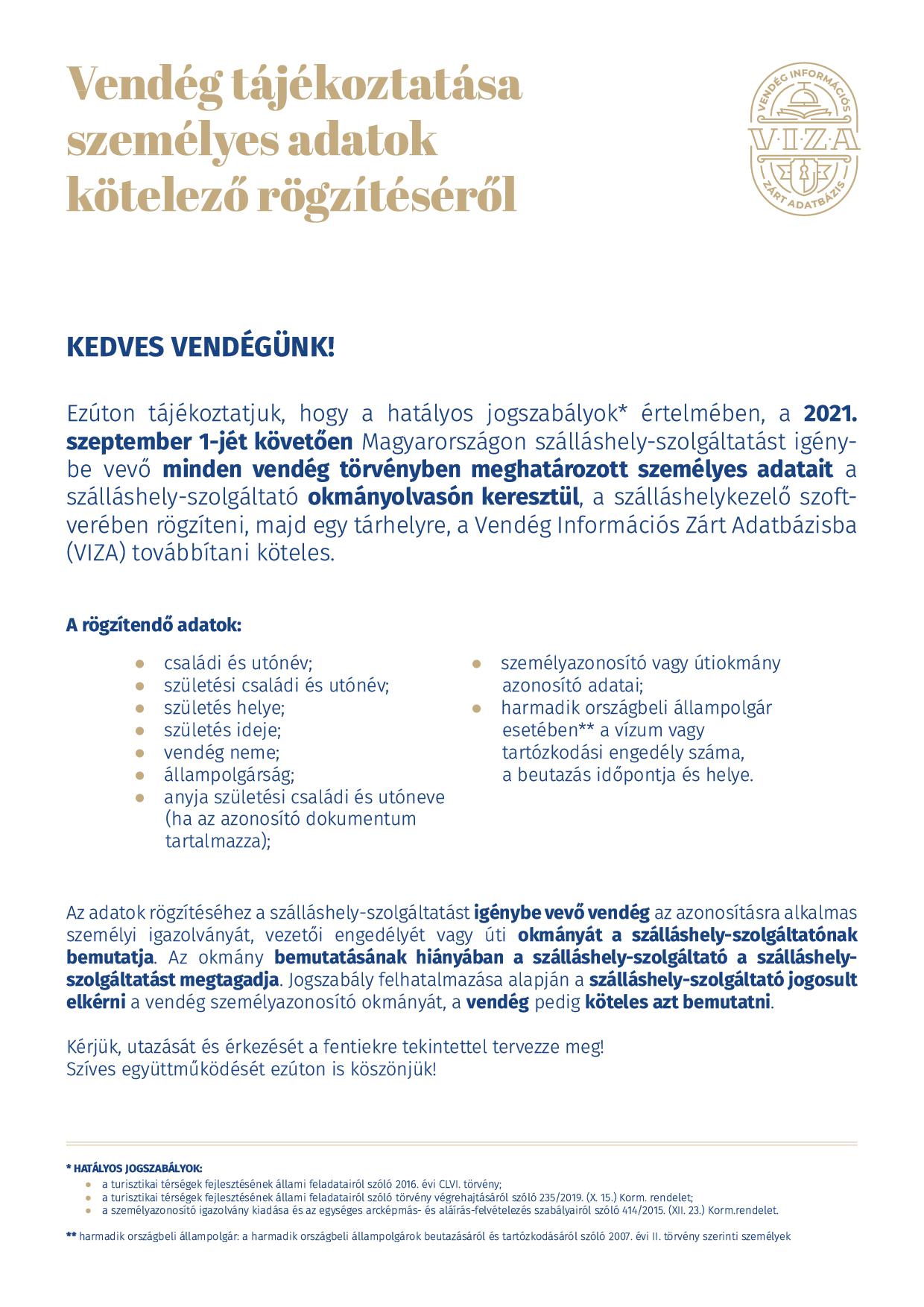 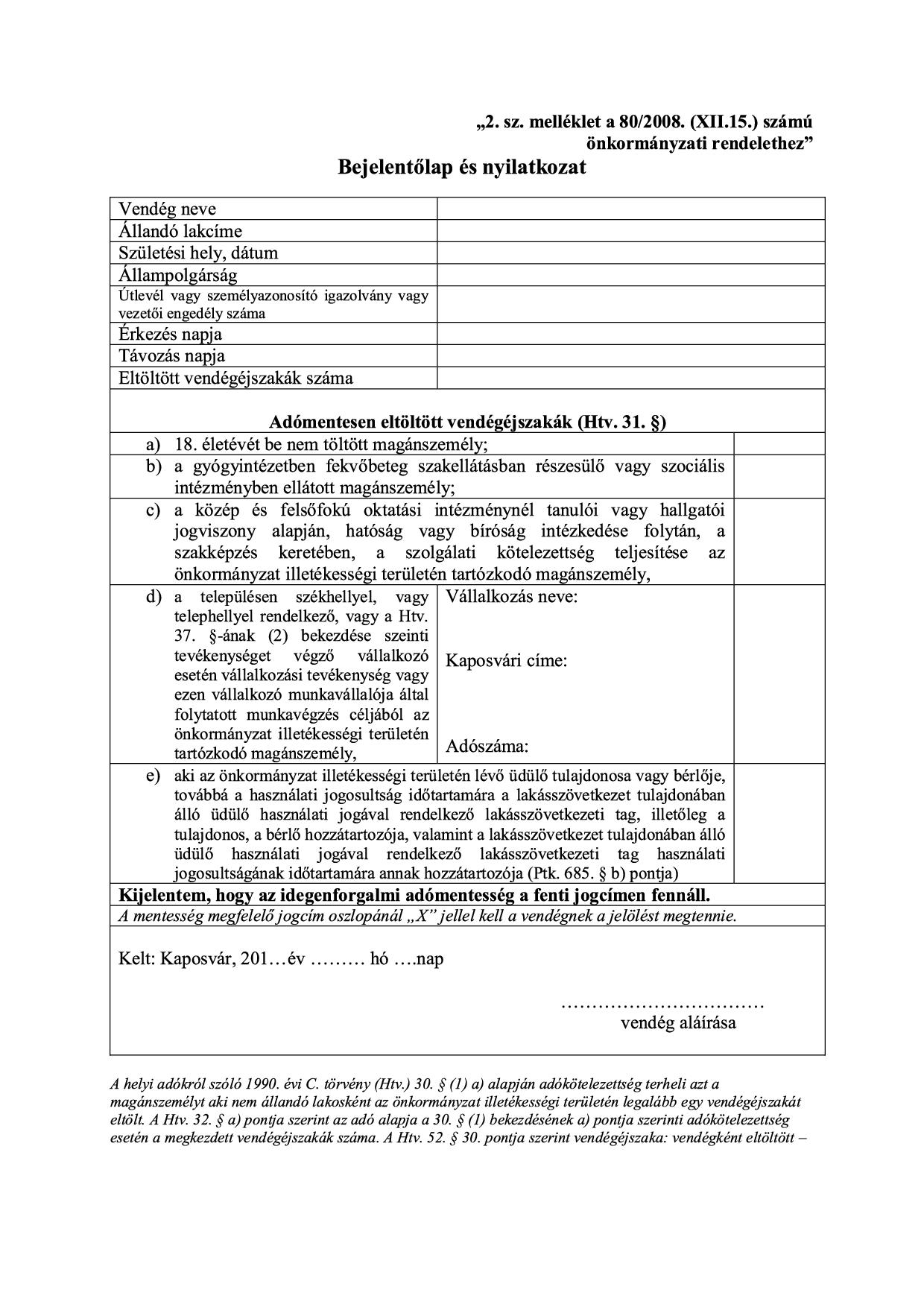 18 év alatti fő/ név18 év feletti/névmegjegyzés2024. április 11.Fő:Név:Fő:Név:2024. április 12.Fő:Név:Fő:Név:2024. április 13.Fő:Név:Fő:Név:összesenfőfő